*  *  *  5 *  *  *Moisés el elegido de DiosSalvador del pueblo esclavoy, a las ordenes del Yaweh que le llamó en el desierto para dirigir la salida de EgiptoVivió en los tiempos de la dinastía de Ramses II  (1230-1225?)Otros lo sitúan hacia el 1400 a CMoisés luchó para mantener el culto a Yaweh (el que es)que se le había aparecido en una zarza ardiendo  sin consumirse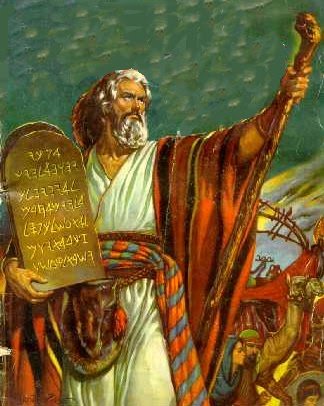 Un jovencito WisaEra curioso y le gusta buscar cosas del desiertoPero también le gustó conocer lo que el faraón hizo contra los israelitasy  descubrió cómo Dios hizo revelaciones a Moisés1- - - - - - - - - - - - - - - - -    Nacimiento de Moisés (Salvado de las aguas)      Según la leyenda y el reflejo en la Biblia, en el libro del Exodo, uno de los cinco del Pentateuco, el pueblo de Israel se había desarrollado en Egipto. El Faraón Ramsés II estaba haciendo una ciudad con esclavos y deseaba que los israelitas no crecieran más.    Todos los niños varones debían ser echados al rio Nilo     Una mujer tuvo un niño hermoso y lo puso en una cesta flotante. La hija del faraón lo vio y le gustó. Lo guardó en el palacio y el niño creció.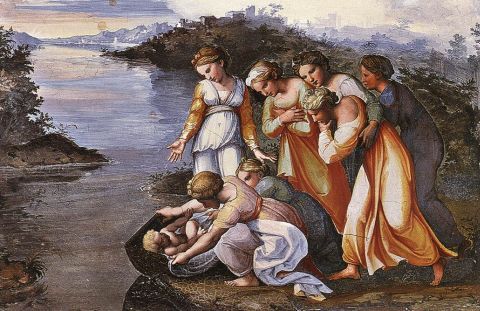 .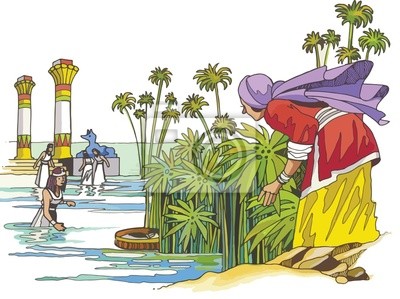   El niño Wisa vivía en Pucalpa, entre montes. Vio que eso no le interesaba. Sólo le gustaba leer cosas del desierto y Pucalpa está entre montañas. Le daba igual cualquier desierto, pero a él le gustaban los montes del desierto con los camellos y las pirámides    2   - - - - - - - - - - - - - - - - -Moisés elegido de  Dios    Supo Moisés que él no era egipcio sino israelita. Y un día vio cómo un capataz de la obra de la ciudad nueva daba con el látigo a un israelita esclavo. Moisés  se enfadó por ello y mató al egipcio. El faraón se enteró y le buscó para darle muerte. Huyó al desierto. Y estuvo bastantes años en una tribu cuidando animales de un habitante rico del poblado. Era Jetró, que le dio unahijacomo esposa y fue su suegro. Un día vio una zarza que ardía y no se consumía ¿Qué será eso?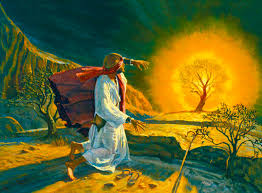 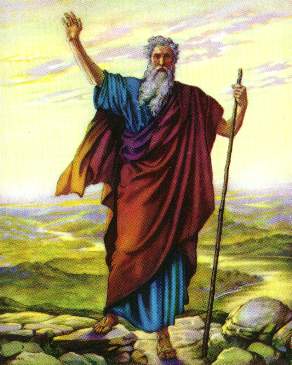      Un voz le dijo: "Estás en lugar santo. Soy Yaweh (signifca "El que es") y te mando que vayas al Faraón y le digas que deje salir a los ciudadanos de Israel al desierto para  que yo les diga lo que tienen que hacer.    Wisa empezó sentir que eso le gustaba, porque Moisés estaba en el desierto y ahora a los de su pueblo Yaweh les iba a llevar a la tierra prometida Se puso contento y siguió con interés leyendo para ver lo que iba a pasar.3. - - - - - - - - - - - - - - - - - Las plagas de Egipto y la fiesta del Cordero pascual   Moisés cumplió la orden de Dios. Pero el Faraón no le dejó salir. Dios le dijo a Moisés: Amenaza al Faraón con diez castigos muy fuertes.  La vara de Moisés se convirtió en serpiente. Vinieros legiones de moscas y ranas, se escondió el sol y le llegaron otros castigos. El último castigo fue que una noche un ser misterioso pasó y mató a todos los hijos primogénitos de de todos los egipcios, incluidos de los animales y sobre todo del mismo faraón.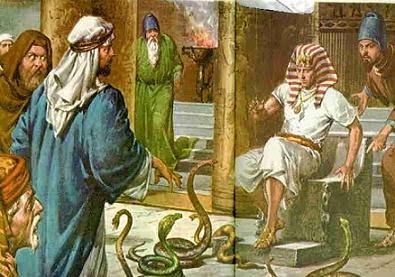 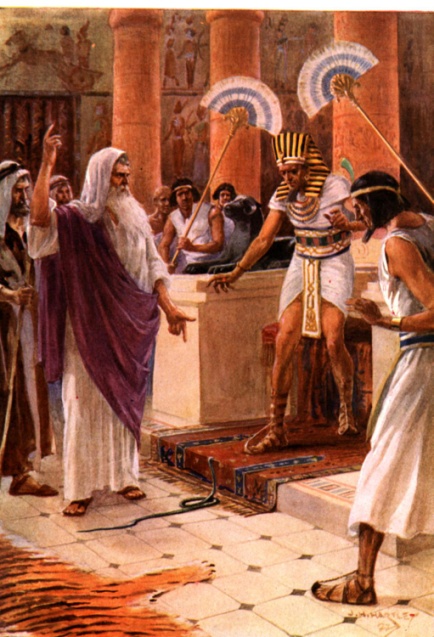   Los israelitas comieron un cordero y con su sangre hicieron una señal en la puerta de sus casas. Ninguno de sus hijos murió. Asustado  el Faraón, pues su hjijo tmbién murió en el castigo,  dejó marchar a  los israelitas al desierto, aunque al momento se arrepintió y mando a sus tros de soldados que fuera a destruirlos y matarlos como venganza.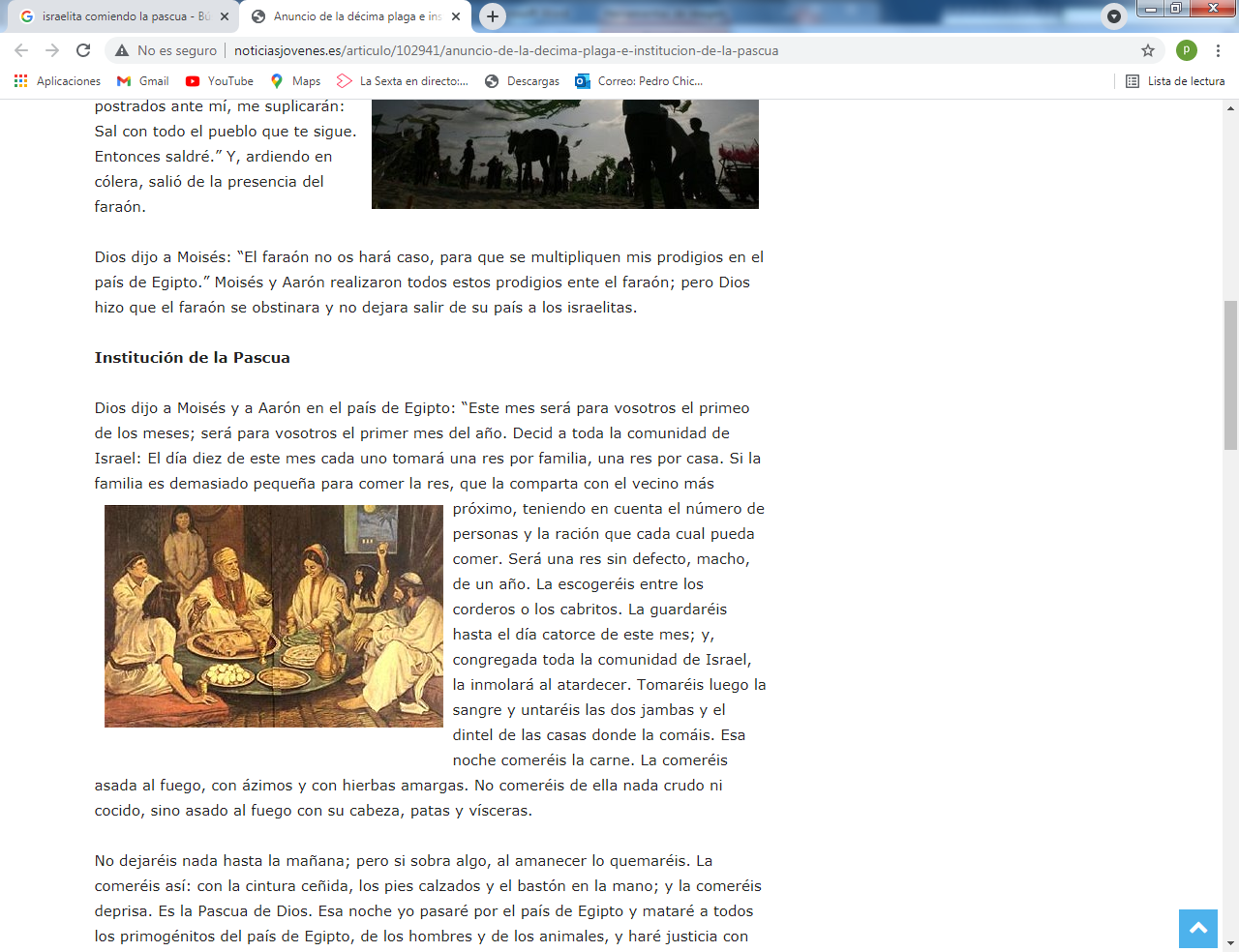   Wisa se sintió contento, pues los israelitas iba a ir al desierto y allí se verían muchas cosas.  En la clase, el profesor les comentó lo importante que era el pastor Moisés, pues  Dios le eligió para llevar a su pueblo a la tierra prometida a Abraham, a Isaac y a Jacob.4. - - - - - - - - - - - - - - - - - - - El paso del mar Rojo y la salvación del pueblo  Cando supieron los israelitas que el ejército del Faraón venía a destruir a todos y que tenían que pasar un mar, que era el Mar Rojo, tuvieron miedo. Pero Moisés rezó a Dios y sin que nadie hiciera nada, se abrió un camino en el agua y todo el pueblo de Israel pasó a la otra parte. Cuando llegaron las tropas del faraón quisieron  pasar. Pero Moisés pidió a Dios que las agua volvieran a su sitio y todos las tropas del faraón se ahogaron.  Como todo el mar se tiñó de rojo, por la sangre de los egipcio, el mar se llamó desde entonces el Mar rojo y como tal se sigue llamando. 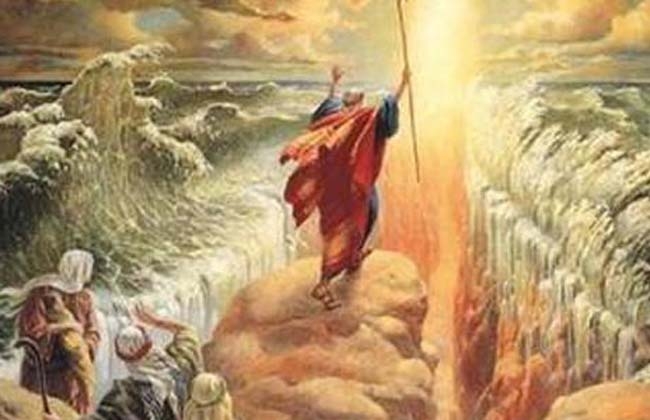  Comenzaron  caminar por el desierto, pero pronto tuvieron sed, mucha sed, y tuvieron hambre. En el desierto no habia nada para beber ni para comer.  Moisés pidió a Dios que les ayudara. Con su vara dio golpes en una roca y brotó una fuente. Y por la noche cayó en  todo el desierto una cosa banca, como si fuera harina, y los israelitas hicieron panes y otras comidas con eso que llamaron maná.     Wisa se reía con el modo como se escaparon los israelitas del Faraón. Estaba viendo  en el desierto cosas que le gustaban. Y en la escuela el profesor les dijo que Dios siempre ayuda a los que piden con oraciones su ayuda y  escuchan su palabra.5- - - - - - - - - - - - - - - - - - - - - - El camino del desierto fue muy largo   Fue largo porque los israelitas se rebelaron contra Moisés y se negaron a obedecer a Dios. Entonces Dios les castigó a que tuvieran que estar 40 años en el desierto, hasta que se fueron muriendo los rebeldes que salieron de Egipto..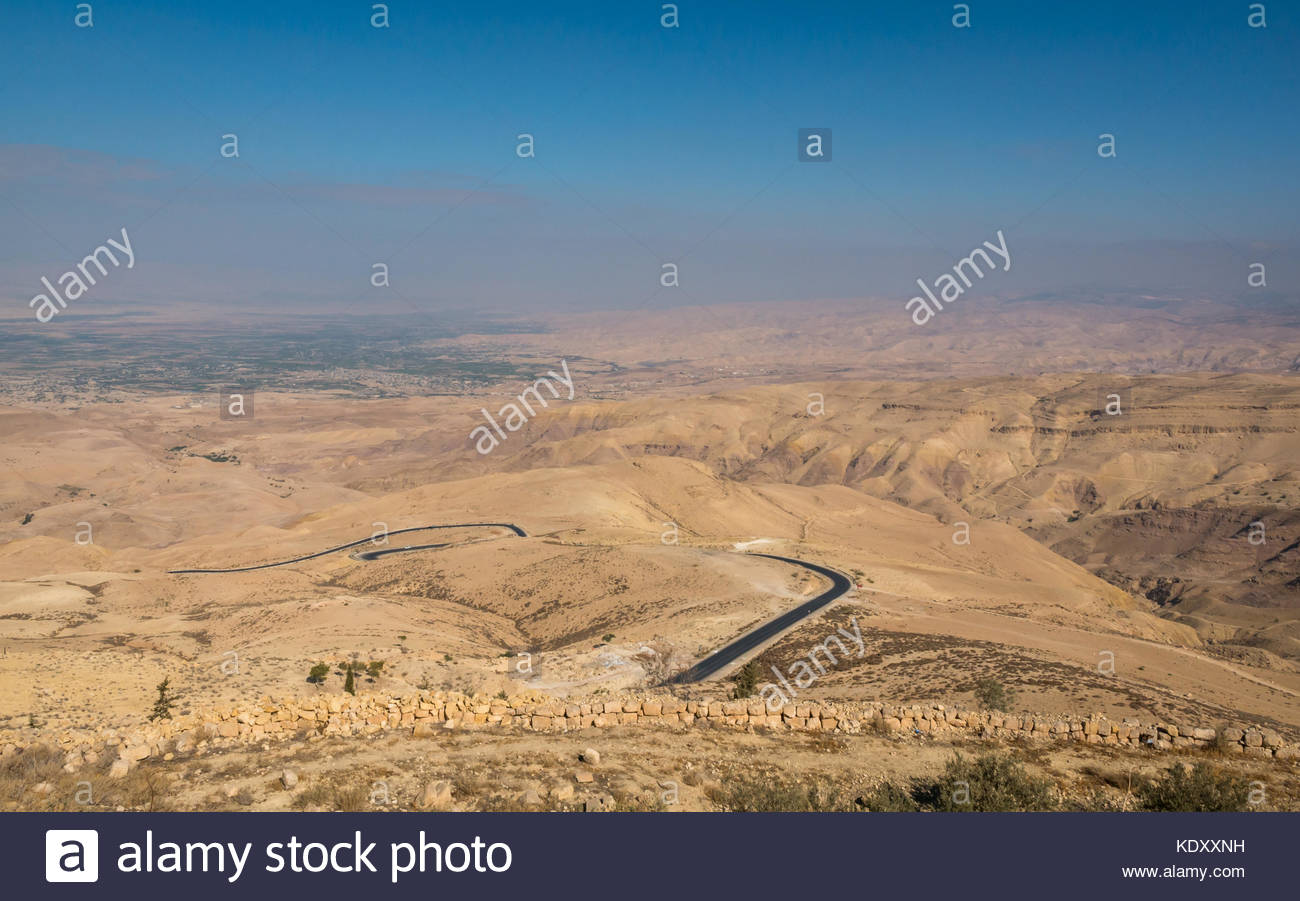 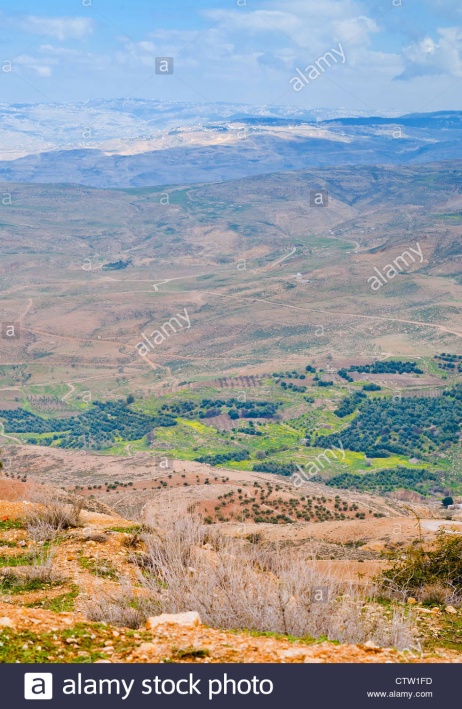 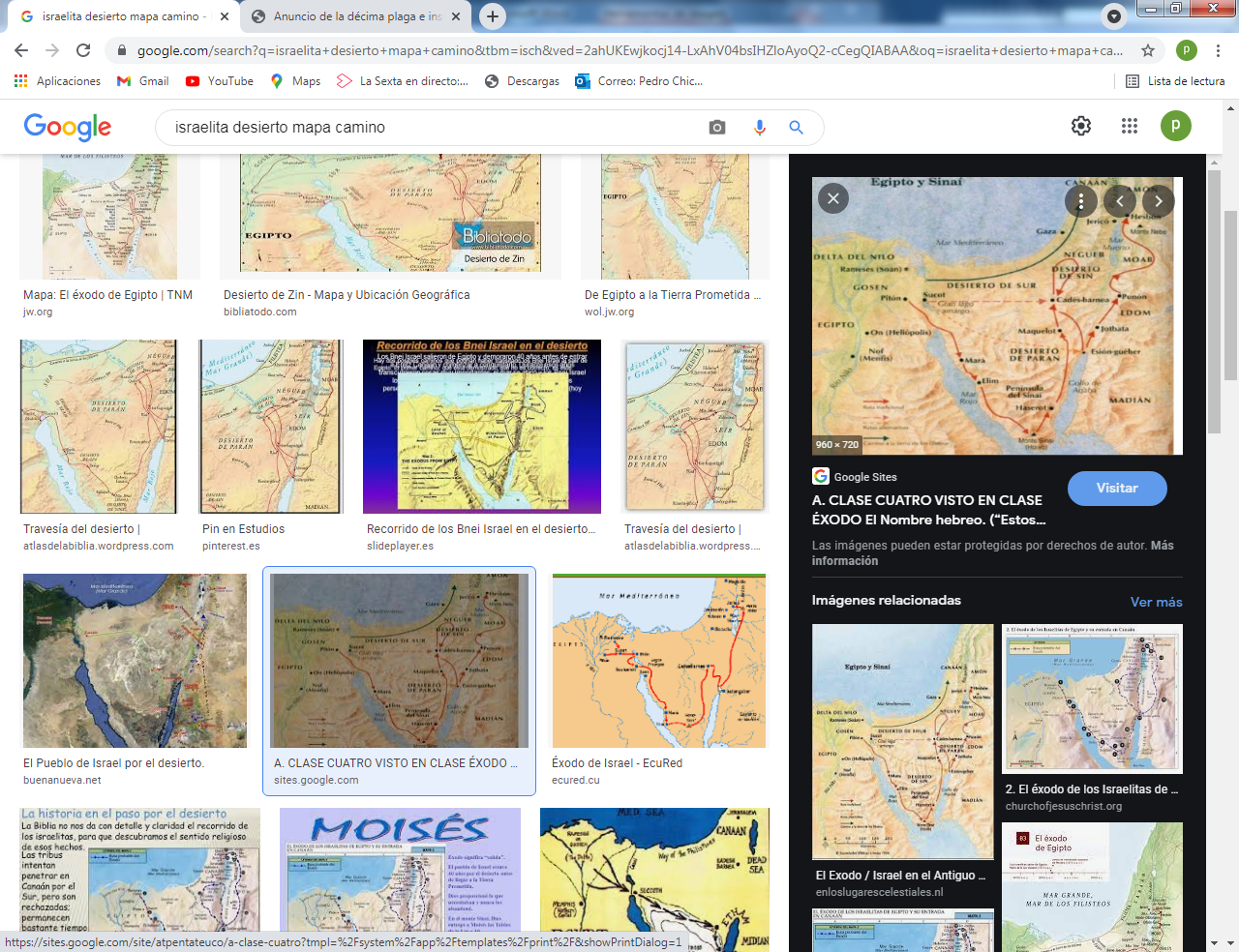   A Wisa le llamó la atención el camino, sobre todo cuando les dijo el profesor que era de unos 400 Kms de largo hasta el final de rio Jordán.  Y le llamó la atención que la hermana de Moisés, María, y su hermano Aaron tenian problemas para que el pueblo acampado tuviera paciencia y obedeciera a Moisés.6. - - - - - - - - - - - - - - - - - - - - -  La rebelión de los israelita. Agua y mana Cerca del monte Sinaí Moisés mandó que se hiciera el campamento y la marcha se paró. Moísés subió al monte y entre rayos y truenos todos vieron cómo Moisés estaba hablando con Dios. Y Dios le dio una ley, que luego se resumiría en los diez mandamientos que todavía recuerdan todos los cristianos y los judíos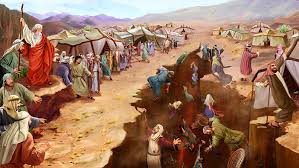 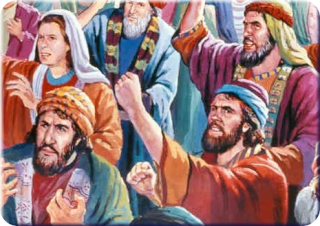 7. - - - - - - - - - - - - - - - - - - - - - - -  El monte Sinai y las tablas de la Ley   Al cabo de unos días, Moises bajó del monte y llevaba en sus manos una tablas de pierdra con los diez mandamiento escritos con el dedo de Dios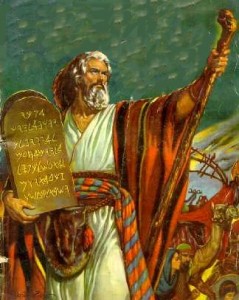 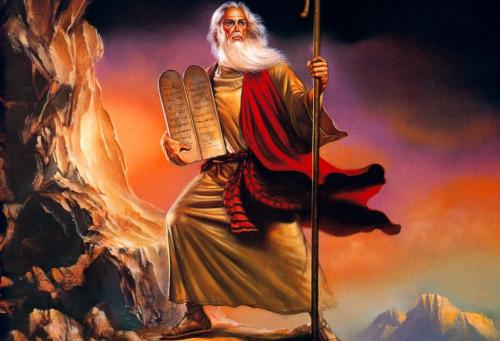   Bajaba Moisés con la idea de poner esas tablas misteriosas en el arca de la alianza, que ya tenían los israelitas como recuerdo del maná que habían tenido en el desierto y con la vara de Moisés que había empleado al señalar los castigos que tuvo el Faraón  8. - - - - - - - - - - - - - - - - - - - - - - - -   El Arca de la alianza   Pero Moises , al intentar acercarse al arca de la alianza, que era de oro, vio otra cosas que también brillaba  pero él no había mandado hacer. ¿ Qué era eso nuevo que había?Era un idolo en forma de becerro o de toro joven y le adoraban. Furiosos Moisés castigo al pueblo idólatras mandando que lo que eran fieles mataran a los adoradores del becerro.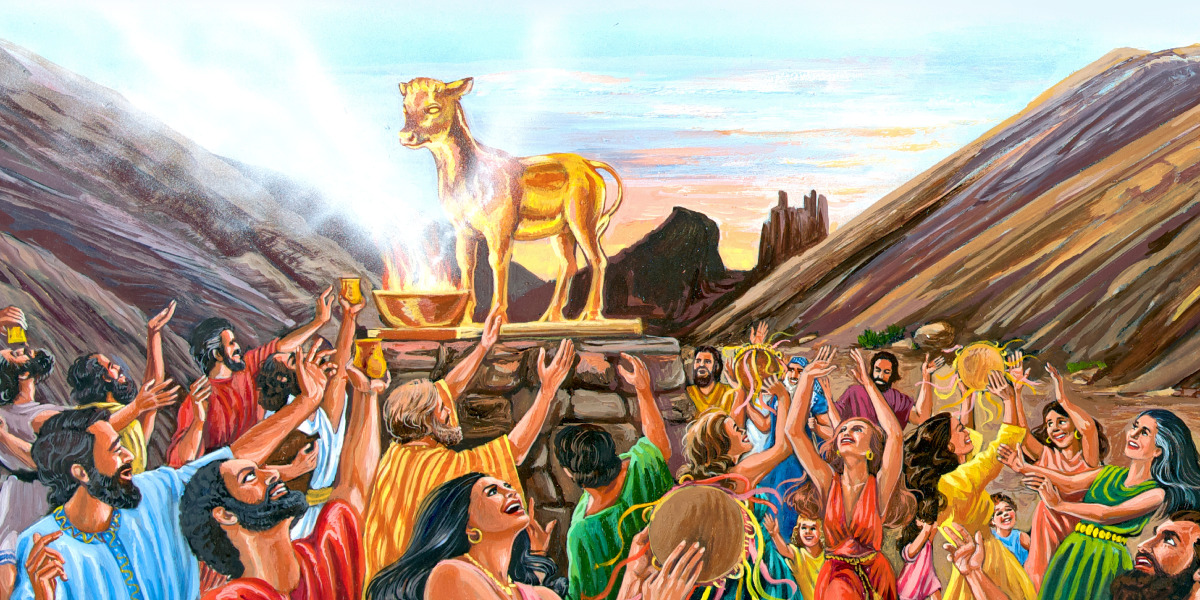 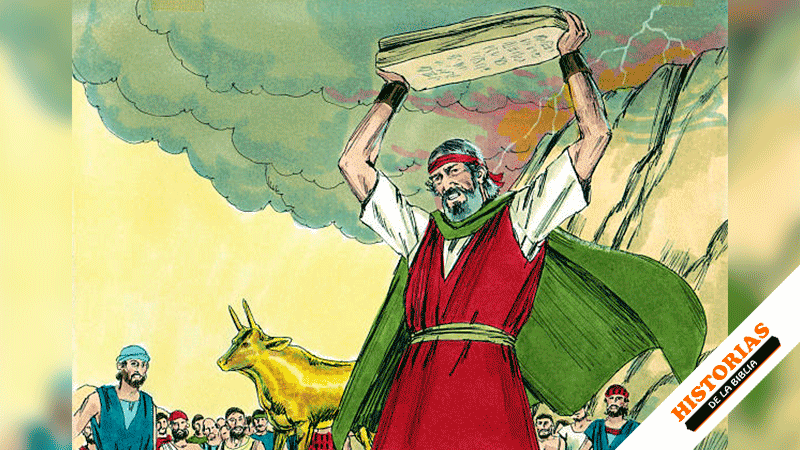 10 - - - - - - - - - - - - - - - - - -Josué y la exploracion de la tierra prometida    Todo el pueblo lloró la desgracia de la rebeldía y la dureza del castigo, pues fueron muchas los que murieron en el castigo. Moisés, cuando pasó el castigo, volvió a subir a la montaña y esta vez fue el mismo el que escribió en tablas de piedra los mandamientos  El pueblo siguió caminando otros largos años más, hasta que el escudero de Moisés Josué fue elegido para explorar la tierra prometida  que iban a conquistar  los israelitas que quedan vivos de tantas dificultades y castigos como en el desierto existieron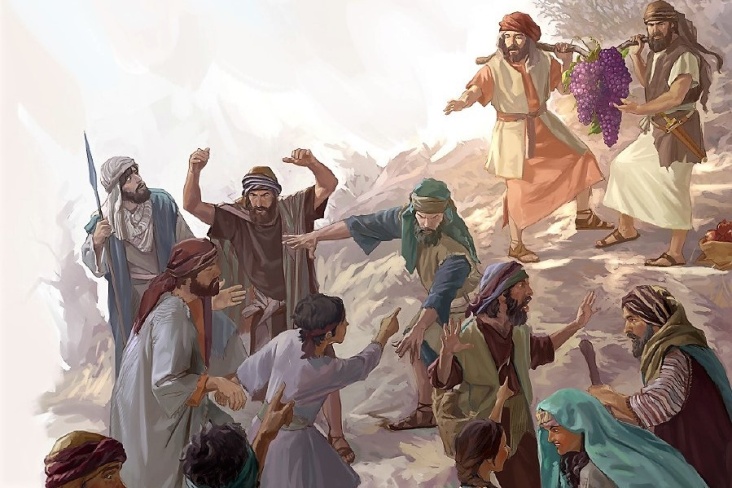 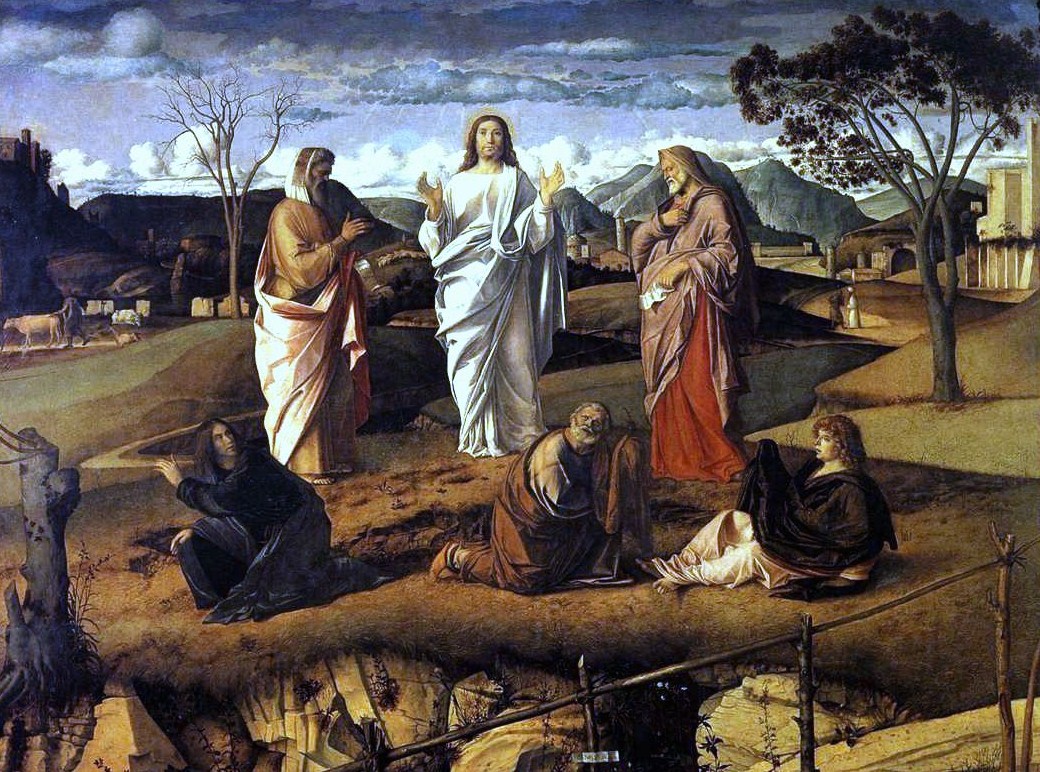    Wisa quedo admirado de todo lo que pasó en el desierto. Y pensó que ese Dios del que habla la Biblia, no era el dulce y amoroso Padre que después Jesús describiría a los cristianos. Sino que era el Dios justiciero y exigente de la alianza antigua, la que se formuló en el desierto.   Como el profesor era también el que daba clase de religión, le mandó a Wisa, y a toda la clase que había leído este relato, que respondieran a diversas preguntas. ¿Cuáles fueron) + + + + + + + + + + + + + + + + + + + + + + + + + + + + + + + +La pagina de  Wisa.     Como Wisa era listo el profesor le mandó  escribir una respuesta inteligente en un hoja como esta. .     Las preguntas se la puso en clase de religión, y también a los del grupo que había leído el relato en grupo o en forma personal. Wisa responde y luego invita a que otros respondan con inteligencia. Son cinc,o a 2 punto cada pregunta1  Por qué los judíos llaman a Dios Yweh..2   Cómo se llama el mar que pasaron los israelitas y como  es el nombre del territorio de 400 Kms que separaba Egipto del a tierra prometida3  Cómo se llamaba el suegro, la hermana y el hermano de Moisés4   Quién escribió los mandamiento en las tablas de la ley que Moisés tuvo en las manos cuando bajaba del monte y en las que luego depositó en el arca de la alianza5  Como se llamaba el que dirigio la entrada de los israelitas en la tierra prometida  Para corregir se pone 2 puntos si está muy "muy bien" la respuesta; 1 punto si están algo respondidas pero no bien . Se suman los puntos y se mira y alaba al que tiene 8,9 y 10. Y se declaran distraídos a los que se mueven en 5, 6 y 7. El que no llega a 5 puntos es mejor no decirle nadaMapa de las 40 figuras que forman una  "iniciacion bíblica" para niñosLos 40 relatos bíblicos para niños y jóvenes que estamos viendo y aprendiendoLo que debemos saber y dice la BibliaPrepara para descubrir  la Historia del PuebloTres datos .Nombre biblico  /Niño (m) o niña [con f ] del cuento modelo) y valor o virtudAntiguo Testamento1 Adan y Eva   Vidallari -f- (amanecer)Vivir.Paz2 NoeSamin -f- (afortunado)  Trabajo3 Abraham   Unay -m-  (primero) Obediencia4 Jacob   Raquel -f- (elegida) Amistad5. Moisés Wisa -m- (Profeta) Fidelidad6 Samuel Wilka -m- (anunciar)  Piedad7 Sansón  Mamani-m- (energia) Fortaleza8. David  (Sayri-m- (principe )Valentía9 Salomón  Ramon -m-(señorio) Sabiduría10 Elías Elena -f- (griega) Oracion11 Eliseo Inti -m- (sol)Sinceridad12 Isaías Rodrigo -m-(fuerte) Prudencia13 JeremiasAlfo -f- ( blanco) Constancia14 Daniel Yawri -m-(lanza) Inteligencia15 Tobías Susana -f- ( blanca) Confianza16 Esther  Asiri -f- (sonriente) Limpieza17 Judith  Kuka -f- (energia coca) Decisión18 Job  Wayra-m-  ( incansable) Paciencia 19 Jonás Takiri -m- (musico) Arrepentimiento20 Esdras, Inka -m-  ( jefe)TrabajoNuevo Testamento 21 Marcos Alberto   Ser dsicreto22MaríaBeatriz  f- (feliz)Abnegación23 San José. Kusi  -m-  trabajador  Sencillez, 24 Juan Bautista Florina  -f- (flor) Responder25Isabel  Maimar -f- (estrella) Alegria26 Pedro Rumi -m- (piedra)  Espontaneidad27Juan  Ruben-f-  ( color)   Confianza28 Magdalena Teresa -f- (serena) Gratitud29 Mateo Wari -m- (veloz) Desprendimiento30 Pablo Saulo -m-  ( viajero) Idealismo31 Lucas Marino  Estudio32  Bernabé Luis  Rezar33 Timoteo y Tito Roberto  Sinceridad34 Las mujeres Ester  La verdad35 Los ciegos Elena Cortesia36 Los leprosos Fernando Reflexión37 Los paraliticos Jorge Autodomio38Los posesos Lolita Fantasia39Los enfermos  Cristina  Acompañamiento40 Los resucitados Carlos Belleza*  *  *  Relato 5 *  *  * La figura de MoisésEs la que define al Pueblo elegidoQue siempre recordará la Profeta singularQue siempre estuvo vivoen la historia de Israel Fue el LegisladorLa idea de los 10 mandamientosLa asociamos a su imagen.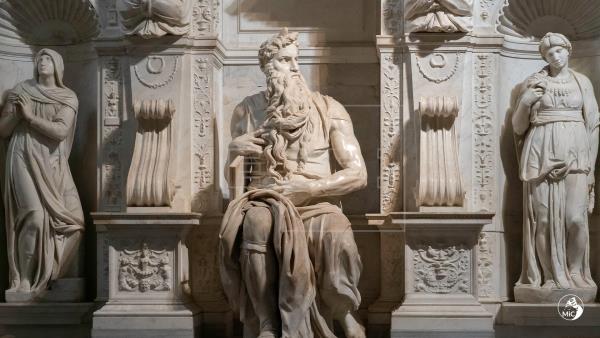 Ver el libro de los Reyes. 1 Rey cap. 17 a 22 y 2. 1 y2Wisa fue un niño aymara que quería saber quién fue Moisés.Y por qué los mandamientos de Moisés  son 10